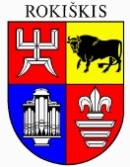 ROKIŠKIO RAJONO SAVIVALDYBĖS TARYBA SPRENDIMASDĖL BIUDŽETINĖS ĮSTAIGOS ROKIŠKIO BASEINO NUOSTATŲ PATVIRTINIMO2020 m. kovo 27 d. Nr. TS-Rokiškis	Vadovaudamasi Lietuvos Respublikos vietos savivaldos įstatymo 16 straipsnio 2 dalies 21 punktu, 18 straipsnio 1 dalimi, Lietuvos Respublikos biudžetinių įstaigų įstatymo 4 straipsnio 3 dalies 1 punktu, Rokiškio rajono savivaldybės taryba n u s p r e n d ž i a:1. Patvirtinti biudžetinės įstaigos Rokiškio baseino nuostatus (pridedama); 	2. Įgalioti biudžetinės įstaigos Rokiškio baseino direktorių Vitalijų Jocį pasirašyti biudžetinės įstaigos Rokiškio baseino nuostatus ir teisės aktų nustatyta tvarka pateikti patvirtintus biudžetinės įstaigos Rokiškio baseino nuostatus įregistruoti Juridinių asmenų registre, atlikti kitus reikalingus veiksmus, susijusius su įstaigos įregistravimu.	3. Pripažinti netekusiu galios Rokiškio rajono savivaldybės tarybos 2019 m. gegužės 31 d. sprendimą Nr. TS-126 „Dėl biudžetinės įstaigos Rokiškio baseino nuostatų patvirtinimo“.	Šis sprendimas per vieną mėnesį gali būti skundžiamas Regionų apygardos administracinio teismo Kauno, Klaipėdos, Panevėžio ar Šiaulių rūmams Lietuvos Respublikos administracinių bylų teisenos įstatymo nustatyta tvarka.Savivaldybės meras	Ramūnas GodeliauskasVitalijus JocysRokiškio rajono savivaldybės tarybai ROKIŠKIO RAJONO SAVIVALDYBĖS TARYBOS SPRENDIMO „DĖL BIUDŽETINĖS ĮSTAIGOS ROKIŠKIO BASEINO NUOSTATŲ PATVIRTINIMO“AIŠKINAMASIS RAŠTAS	Sprendimo projekto tikslai ir uždaviniai:	Patvirtinti biudžetinės įstaigos Rokiškio baseino nuostatus, išdėstytus nauja redakcija ir įgalioti asmenį juos pasirašyti bei įregistruoti Juridinių asmenų registre.	Šiuo metu esantis teisinis reglamentavimas:	Rokiškio rajono savivaldybės tarybos 2019 m. gegužės 31 d. sprendimas Nr. TS-126 „Dėl biudžetinės įstaigos Rokiškio baseino nuostatų patvirtinimo“.	Sprendimo projekto esmė:	Šiuo sprendimu siūloma tvirtinti nauja redakcija „Biudžetinės įstaigos Rokiškio baseino nuostatus“, patvirtintus Rokiškio rajono savivaldybės tarybos 2019 m. gegužės 31 d. sprendimas Nr. TS-126 „Dėl biudžetinės įstaigos Rokiškio baseino nuostatų patvirtinimo“, papildant naujomis veiklos sritimis: „gaivinamųjų gėrimų mažmeninė prekyba, kodas 47.25.20“ ir „konditerijos gaminių ir saldumynų mažmeninė prekyba, kodas 47.24.20.“	Galimos pasekmės, priėmus siūlomą tarybos sprendimo projektą:	teigiamos – priėmus sprendimo projektą bus teisiškai įregistruoti biudžetinės įstaigos Rokiškio baseinas nuostatai;	neigiamos – nėra.	Kokia sprendimo nauda Rokiškio rajono gyventojams. biudžetinė įstaiga Rokiškio baseinas ir atlikus jo registravimo procedūras toliau tęs veiklą, kurios tikslas – sporto, pramogų ir poilsio organizavimas.	Finansavimo šaltiniai ir lėšų poreikis: įstaigos nuostatų registravimo mokestis.	Suderinamumas su Lietuvos Respublikos galiojančiais teisės norminiais aktais.  Projektas neprieštarauja galiojantiems teisės aktams.	Antikorupcinis vertinimas. Teisės akte nenumatoma reguliuoti visuomeninių santykių, susijusių su LR korupcijos prevencijos įstatymo 8 str. 1 d. numatytais veiksniais, todėl teisės aktas nevertintinas antikorupciniu požiūriu. Rokiškio baseino direktorius 				Vitalijus Jocys